BAB IIIMETODE PENELITIANJenis PenelitianDalam penelitian ini penulis menggunakan jenis penelitian kuantitatif “ penelitian kuantitatif adalah suatu penemuan pengetahuan yang menggunakan data berupa angka sebagai alat menemukan keterangan yang diketahui . Menggunakan statistik deskriptif dan inferensial untuk menganalisis datanya. Adapaun pengertian dari keduanya yaitu :Statistik deskriptif adalah statistik yang digunakan untuk menganalisis data dengan cara mendeskripsikan atau menggambarkan data yang  telah terkumpul sebagimana adanya tanpa bermaksud membuat kesimpulan yang berlaku untuk umum atau generalisasi. Sedangkan pengertian statistik inferensial yaitu “ teknik statistik yang digunakan untuk menganasis data sampel dan hasilnya diberlakukan untuk populasi.”Lokasi dan Waktu PenelitianLokasi Penelitian	Lokasi penelitian ini dilakukan di Madrasah Ibtidaiyah Negeri (MIN) Wawosunggu Kec. Moramo. Kab. Konawe SelatanWaktu Penelitian Penelitian ini dilaksanakan terhitung sejak pengambilan data hingga perampungan skripsi selama  dua ( 2 ) bulan yakni mulai bulan juli hingga agustus 2013.Populasi dan SampelPopulasi“ Populasi adalah keseluruhan gejala/ satuan yang ingin diteliti. Sedangakn menurut Sugiyono, “ populasi adalah wilayah  generalisasi yang terdiri atas objek/ subyek yang  mempunyai kualitas dan karakteristik  tertentu yang ditetapkan oleh peneliti untuk dipelajari dan kemudian ditarik kesimpulan ” . Adapun populasi dalam penelitian ini mencakup seluruh guru yang  ada di Madrasah Ibtidaiyah  Negeri  Wawosunggu baik  guru  tetap maupun guru honorer  yang berjumlah 30 Orang.Sampel“Sampel adalah bagian dari jumlah karakteristik yang dimilki  oleh populasi tersebut.” Sedangakan menurut Margono, sampel adalah sebagai bagian dari populasi.		Menurut Suharsimi Arikunto, menyatakan bahwa :Dalam pengambilan sampel yang apabila sampelnya kurangnya dari 100, lebih baik diambil semuanya sehingga penelitiannya merupakan penelitian populasi. Selanjutnya jika jumlah subyeknya besar dapat diambil antara 10% - 15% atau 20% - 25% atau lebih.	Jadi, peneliti mengambil seluruh populasi dijadikan sampel dalam penelitian ini yang berjumlah 30 orang responden di Madrasah Ibtidaiyah Negeri Wawosunggu.Variabel penelitian 	Adapun variabel dalam penelitian ini ada dua, yaitu variabel X dan variabel Y, dengan gambar seperti di samping :                  Keterangan :Variabel X :  Supervisi PengajaranVariabel Y : Kinerja GuruBerdasarkan gambar di atas maka anak panah menunjukkan pengaruh antara variabel X terhadap variabel Y.Teknik Pengumpulan DataTeknik pengumpulan dalam penelitian ini yaitu menggunakan beberapa metode, yaitu sebagai berikut :Angket.” Angket merupakan teknik pengumpulan data yang dilakukan dengan cara memberi seperangkat pertanyaan atau peryantaan tertulis kepada responden untuk dijawabnya”. Untuk menjaga kerahasian responden, peneliti menggunakan Quesioner (angket tertutup). Kedua variabel dalam penelitian ini, akan diberikan kepada guru yang masuk sebagai sampel. Adapun jenis angket yang di gunakan adalah skala likert untuk mengukur sikap, pendapat, dan apresiasi guru yaitu dalam bentuk pilihan ganda dengan konstribusi sebagai berikut :Sering sekali		: Skor nilai = 5Sering			: Skor nilai = 4Cukup sering		: Skor nilai = 3Kadang-kadang		: Skor nilai = 2Tidak pernah		: Skor nilai = 1Observasi (Pengamatan) Pengamatan dilakukan dengan cara mengamati secara langsung objek penelitian.Dokumentasi adalah mengumpulkan, menghimpun, mencatat sekaligus memeriksa dokumen yang berhubungan dengan penelitian. Dokumen yang dimaksud adalah profil sekolahKisi-kisi InstrumenAdapun kisi-kisi instrumen dalam penilitian ini yaitu sebagai berikut :Teknik Analisis DataAnalisis statistik deskriptifDari data yang diperoleh dalam penelitian ini dianalisis agar mendapatkan data yang valid dan cocok untuk disajikan sesuai dengan masalah yang dibahas. Analisis desktiptif yang digunakan meliputi; Menghitung rata-rata, presentase (%), distribusi frekuensi dan penyebaran data. Untuk menghitung presentase (%) digunakan rumus sebagai berikut:Keterangan: 	P = PresentaseF = FrekuensiN = Jumlah Responden.Berdasarkan perhitungan persentase dalam tabel distribusi frekuensi relatif, dinamakan tabel presentasi yang kemudian diinterprestasikan dalam bentuk uraian yang kemudian ditarik kesimpulan. Kedua data dari masing-masing variabel pada penelitian ini dijelaskan berdasarkan kategori berikut :Nilai (81 – 100) %		= Baik sekaliNilai (61-80) %		= BaikNilai (41 – 60) %		= Cukup baikNilai (21 – 40) %		= KurangNilai (0 – 20)	 %		= Kurang sekali .	Analisis statistik inferensialSetelah data diperoleh, maka langkah selanjutnya adalah mengumpulkan data dan mengelolahnya. Setelah itu menganalisis data. Untuk analisis data inferensial dilakukan langkah-langkah sebagai berikut:Uji persyaratan analisis (uji normalitas)Uji regresi linear sederhanaUji koefisien korelasi product momentUji koefisien determinasiUji sinifikansiAnalisis statistik inferensialSetelah data diperoleh, maka langkah selanjutnya adalah mengumpulkan data dan mengelolahnya. Setelah itu menganalisis data. Untuk analisis data inferensial dilakukan langkah-langkah sebagai berikut:Uji persyaratan analisis (uji normalitas)Uji regresi linear sederhanaUji koefisien korelasi product momentUji koefisien determinasiUji sinifikansiUji normalitasUji normalitas bertujuan untuk menguji apakah data berdistribusi normal atau tidak berdistribusi normal. Jika data yang diperoleh berdistribusi normal maka statistik yang digunakan adalah statistik parametrik. Jika data yang diperoleh tidak berdistribusi normal maka statistic yang digunakan adalah statistik non parametik. Rumus yang digunakan untuk menguji normalitas data sebagai berikut:Km = Keterangan:Km	= Normalitas dataX	= Rata-rataMo	= Modus (nilai paling banyak muncul)SD	= Standar Deviasi .Uji regresi linear sederhanaAdapun untuk mengetahui persamaan regresi dari tiap variabel, digunakan rumus analisis regresi sederhana, yaitu:Ŷ = a + b XKeterangan:Ŷ = Nilai yang diprediksikana  = Konstanta atau bila harga X = 0b  = Koefisien regresi X = Nilai variabel independenUntuk mencari nilai a dan b, maka penulis menggunakan persamaan regresi yakni:              b = ,     = a + b XUji koefisien korelasi product momentSedangkan menggunakan salah satu analisis statistik, dalam hal ini untuk menguji hipotesis ada tidaknya pengaruh antara supervisi pengajaran terhadap kinerja guru di Madrasah Ibtidaiyah Negeri ( MIN ) Wawosunggu, maka di gunakan rumus product moment (person) sebagai berikut: rxy  =  		Keterangan :rXY 	= Koefisien korelasi antara variable X dengan variabel YN	= Jumlah responden∑X	= Jumlah skor item variable X∑Y	= Jumlah skor item variable Y∑XY	= Jumlah skor dalam sebaran X dan Y∑X²	= Jumlah kuadrat dari jumlah skor dalam sebaran X∑Y²	= Jumlah kuadrat dari jumlah skor dalam sebaran Y.Uji koefisien determinasiBerdasarkan nilai koefisien product moment yang diperoleh selanjutnya akan dilihat koefisien determinasinya (KD) untuk mengetahui berapa besar sumbangan variable X terhadap Variabel Y. KD = r2 x 100 %.Keterangan:		KD	= Nilai Koefisien Determinasi		r²	= Nilai Koefisien Korelasi.Uji sinifikansiDan dilanjutkan dengan uji signifikan dengan menggunakan rumus sebagai berikut: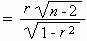 t hitung Dimana: t hitung = Nilai uji signifikansi antara variabel X dan Y     r  = Nilai korelasi rata-rata    n  = Banyak responden.Kaidah pengujian:  Jika t hitung > t tabel maka tolak H0 terima H1 artinya signifikan, dan Jika t hitung < t tabel maka tolak H1 terimah H0 artinya tidak signifikan Dimana:Ha: ada pengaruh yang signifikan antara supervisi pengajaran terhadap kinerja guru di Madrasah Ibtidaiyah Negeri ( MIN ) WawosungguH0: tidak ada pengaruh yang signifikan antara supervisi pengajaran terhadap kinerja guru di Madrasah Ibtidaiyah Negeri ( MIN ) WawosungguVariabelVariabelIndikatorNomor ButirJumlah ButirXSupervisi pengajaranMelakukan kunjungan kelasObservasi kelasMengadakan tes dadakanKonferensi kasusObservasi dokumenMelakukan WawancaraAngketLaporan secara tertulisMenilai diri sendiri1,23,4,5,67,89     10,11     12,13       1415222212211YKinerja GuruMembuat perencanaanMenguasai materi pembelajaranMenguasai metode pembelajaranMampu mengorganisir dalam pemberian tugasMampu mengelola kelasMelakukan evaluasi dan penilaian1, 2,3,4    5,6    7,8    9,10    11,12,13    14,15422232